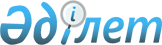 О внесении изменения в решение акима Алатауского района города Алматы от 15 октября 2019 года № 2 "Об образовании избирательных участков по Алатаускому району города Алматы"Решение акима Алатауского района города Алматы от 31 мая 2022 года № 1. Зарегистрировано Министерством юстиции Республики Казахстан 1 июня 2022 года № 28306
      РЕШИЛ:
      1. Внести в решение акима Алатауского района города Алматы от 15 октября 2019 года № 2 "Об образовании избирательных участков по Алатаускому району города Алматы" (зарегистрированное в Реестре государственной регистрации нормативных правовых актов за № 1591) следующее изменение:
      в приложении к указанному решению избирательный участок № 593 исключить.
      2. Коммунальному государственному учреждению "Аппарат акима Алатауского района города Алматы" в установленном законодательством Республики Казахстан порядке обеспечить:
      1) государственную регистрацию настоящего решения в Министерстве юстиции Республики Казахстан;
      2) размещение настоящего решения на интернет-ресурсе акимата Алатауского района города Алматы после его официального опубликования.
      3. Контроль за исполнением настоящего решения возложить на руководителя аппарата акима Алатауского района города Алматы.
      4. Настоящее решение вводится в действие со дня его первого официального опубликования.
      "СОГЛАСОВАНО"   Территориальная избирательная        комиссия города Алматы
					© 2012. РГП на ПХВ «Институт законодательства и правовой информации Республики Казахстан» Министерства юстиции Республики Казахстан
				
      Аким Алатауского района

А. Калдыбеков
